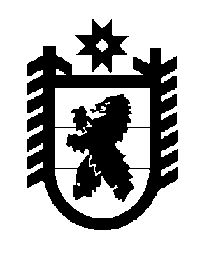 Российская Федерация Республика Карелия    ПРАВИТЕЛЬСТВО РЕСПУБЛИКИ КАРЕЛИЯРАСПОРЯЖЕНИЕ                                от  19 ноября 2014 года № 721р-Пг. Петрозаводск В соответствии со статьей 9 Градостроительного кодекса Российской Федерации, статьями 13 и 15 Федерального закона от 21 декабря 2004 года №  172-ФЗ «О переводе земель или земельных участков из одной категории в другую», на основании ходатайства Общества с ограниченной ответственностью «Корпорация Гранит» осуществить перевод трех земельных участков, имеющих кадастровые номера 10:22:0030301:310 (местоположение: Республика Карелия, Прионежский район, в районе 
с. Рыбрека), 10:22:0030301:311 (местоположение: Республика Карелия, Прионежский район, в районе с. Рыбрека), 10:22:0030301:312 (местоположение: Республика Карелия, Прионежский район, Рыборецкое Вепсское сельское поселение, в кадастровом квартале 10:22:0030301), площадью 2431 кв. м, 1973 кв. м и 7176 кв. м соответственно, из состава земель запаса в земли промышленности, энергетики, транспорта, связи, радиовещания, телевидения, информатики, земли для обеспечения космической деятельности, земли обороны, безопасности и земли иного специального назначения.           ГлаваРеспублики  Карелия                                                             А.П. Худилайнен